ADATLAP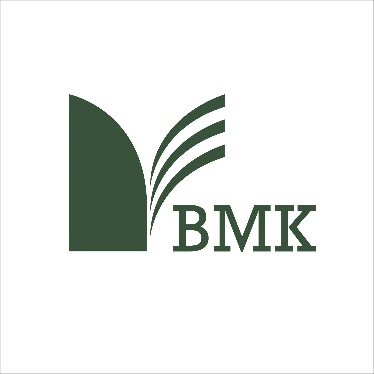 a Csabai Könyvbörze logójának pályázatáhozA PÁLYÁZÓ neve: életkora (amennyiben 18 éven aluli):levelezési címe:e-mail címe:telefonszáma:Pályázó gyermek képviselőjének neve:Képviselő bejelentett lakcíme:Képviselő telefonszáma:Képviselő e-mail címe:Ismertesse néhány sorban azt a koncepciót, amely az arculat megalkotásakor vezérelte:Békéscsaba, 2023…………………..					     Aláírás